I am using following logic to slow down ego vehicle –Calculate distance between ego vehicle and pedestrianIf the distance is below some threshold value, a command to slow down vehicle is issued –traci.vehicle.slowDown(v, 0.0, 15.0)The goal is to reduce velocity to 0 within 15 seconds.Also, I change vehicle signal to 3 to indicate emergency braking of vehicleI am attaching screenshots below –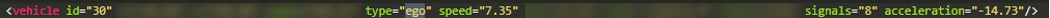 From this point onwards, ego vehicle is close enough to pedestrian and it starts applying brakes. The signal has changed from 8 to 3. Ideally, velocity should decrease but in this case, it has increased –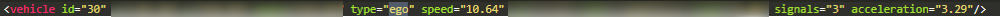 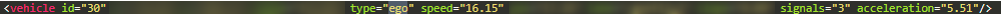 There is slight deceleration that happened here –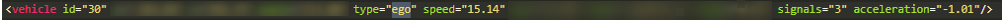 However, it again increased –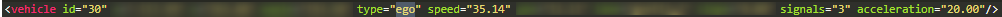 